                                 Викторина «ЭКСТРИМ»            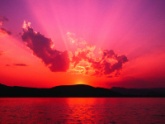 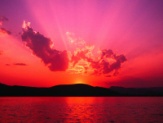 Работы сдать до 13.00  в кабинет 206             Класс:____________________1.Назовите место,  где проводились Олимпийские игры в древности?Ответ: Древняя Греция, Олимпия, у горы Кронос2.Кто допускался к Олимпийским играм? Ответ: мужчины_________3.Кто не имел права быть даже зрителем Олимпийских  игр в Древней Греции? Ответ: женщины4.В чью честь проводились Олимпийские игры? Ответ: в честь Зевса5. Чем награждали победителей? Ответ: лавровым венком6.Какие зимние виды спорта вам известны? Ответ:  все, что перечислять7.В каком году и в какой стране прошли первые зимние Олимпийские игры? Ответ: в 1924 году ШАМОНИ, Франция8.Назовите дату проведения зимних Олимпийских игр в Сочи? ОТВЕТ: 7 – 23 февраля 2014г9.Девиз Олимпийских игр?__Ответ: быстрее, выше, сильнее10. Что представляет собой олимпийский флаг? Ответ: Белое полотнище с пятью переплетёнными кольцами синего, чёрного, красного, зелёного и жёлтого цветов.11. Что символизируют кольца на олимпийском знамени? Сколько колец и какого они цвета? Ответ: Олицетворение единства 5 континентов. Синий – Европа, чёрный – Африка, красный –Америка, жёлтый – Азия, зелёный - Австралия12.Перечислите талисманы Олимпийских и Паралимпийских  зимних игр в городе Сочи. Ответ: Белый Мишка, Зайка, Леопард, Лучик,Снежинка.13. Какой талисман выбран для зимней Олимпиады 2014 в Сочи?  Ответ: Дельфин на лыжах.14.Что такое Паралимпийские игры? Ответ: Игры для инвалидов и других людей с ограниченными возможностями15.Как часто проводятся Олимпийские игры? Ответ: Один раз в четыре года